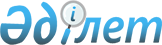 "2024-2026 жылдарға арналған аудандық бюджет туралы"Батыс Қазақстан облысы Бөрлі аудандық мәслихатының 2023 жылғы 22 желтоқсандағы № 9-1 шешімі.
      Қазақстан Республикасының Бюджет кодексіне, Қазақстан Республикасының "Қазақстан Республикасындағы жергілікті мемлекеттік басқару және өзін-өзі басқару туралы" Заңына сәйкес, Бөрлі аудандық мәслихаты ШЕШІМ ҚАБЫЛДАДЫ:
      1. 2024 – 2026 жылдарға арналған аудандық бюджет 1, 2 және 3 - қосымшаларға сәйкес, соның ішінде 2024 жылға мынадай көлемдерде бекітілсін:
      1) кірістер – 17 897 098 мың теңге, оның ішінде:
      салықтық түсімдер бойынша – 10 559 345 мың теңге;
      салықтық емес түсімдер бойынша – 75 908 мың теңге;
      негізгі капиталды сатудан түсетін түсімдер бойынша – 152 705 мың теңге;
      трансферттер түсімі бойынша – 7 109 140 мың теңге;
      2) шығындар – 21 406 226,3 мың теңге;
      3) таза бюджеттік кредиттеу – 210 225 мың теңге:
      бюджеттік кредиттер – 653 174 мың теңге;
      бюджеттік кредиттерді өтеу – 442 949 мың теңге;
      4) қаржы активтерімен операциялар бойынша сальдо – 0 теңге:
      қаржы активтерін сатып алу – 0 теңге;
      мемлекеттің қаржы активтерін сатудан түсетін түсімдер – 0 теңге;
      5) бюджет тапшылығы (профициті) – - 3 719 353,3 мың теңге;
      6) бюджет тапшылығын қаржыландыру (профицитін пайдалану) – 3 719 353,3 мың теңге:
      қарыздар түсімі – 2 677 554 мың теңге;
      қарыздарды өтеу – 1 426 078 мың теңге;
      бюджет қаражатының пайдаланылатын қалдықтары – 2 467 877,3 мың теңге.
      Ескерту. 1-тармақ жаңа редакцияда - Батыс Қазақстан облысы Бөрлі аудандық мәслихатының 06.06.2024 № 15-5 шешімімен (01.01.2024 бастап қолданысқа енгізіледі).


      2. 2024 жылға арналған аудандық бюджет түсімдері Қазақстан Республикасының Бюджет кодексіне, Қазақстан Республикасының 2023 жылғы 5 желтоқсандағы "2024 – 2026 жылдарға арналған республикалық бюджет туралы" №43-VIII Заңына сәйкес және осы шешімнің 3 - тармағына сәйкес қалыптастырылады.
      3. Қазақстан Республикасының "2024–2026 жылдарға арналған республикалық бюджет туралы" Заңының 8,9,14 баптары қатерге және басшылыққа алынсын.
      4. 2024 жылға арналған аудандық бюджетте республикалық бюджеттен бөлінетін нысаналы трансферттердің және кредиттердің жалпы сомасы 1 178 355 мың теңге көлемінде ескерілсін:
      Қазақстан Республикасында мүгедектігі бар адамдардың құқықтарын қамтамасыз етуге және өмір сүру сапасын жақсартуға - 29 226 мың теңге;
      мемлекеттік бюджет қаражаты есебінен ұсталатын азаматтық қызметшілердің жекелеген санаттарының, ұйымдар жұмыскерлерінің, қазыналық кәсіпорындар жұмыскерлерінің жалақысын арттыруға - 5 982 мың теңге;
      мамандарды әлеуметтік қолдау шараларын іске асыруға бюджеттік кредиттер беруге – 287 976 мың теңге;
      халықтың әлеуметтік осал топтары үшін коммуналдық тұрғын үй қорынан тұрғын үй сатып алуға – 622 547 мың теңге; 
      "Ауыл-Ел бесігі" жобасы шеңберінде ауылдық елді мекендердегі әлеуметтік және инженерлік инфрақұрылымдарды дамытуға – 232 624 мың теңге;
      Ескерту. 4-тармақ жаңа редакцияда - Батыс Қазақстан облысы Бөрлі аудандық мәслихатының 10.05.2024 № 13-1 шешімімен (01.01.2024 бастап қолданысқа енгізіледі).


      5. 2024 жылға арналған аудандық бюджетте Ұлттық қорынан бөлінетін нысаналы трансферттердің жалпы сомасы 3 641 004 мың теңге көлемінде ескерілсін:
      инженерлік-коммуникациялық инфрақұрылымды дамыту және (немесе) жайластыруға - 816 854 мың теңге; 
      ауылдық елді мекендердегі сумен жабдықтау және су бұру жүйелерін дамытуға - 522 049 мың теңге; 
      шағын және моноқалалардағы бюджеттік инвестициялық жобаларды іске асыруға – 991 775 мың теңге; 
      қалаларда сумен жабдықтау және су бұру жүйелерін дамытуға - 1 160 326 мың теңге; 
      Ауыл – Ел бесігі" жобасы шеңберінде ауылдық елді мекендердегі әлеуметтік және инженерлік инфрақұрылымдарды дамытуға – 150 000 мың теңге;
      Ескерту. 5-тармақ жаңа редакцияда - Батыс Қазақстан облысы Бөрлі аудандық мәслихатының 06.06.2024 № 15-5 шешімімен (01.01.2024 бастап қолданысқа енгізіледі).


      6. 2024 жылға арналған аудандық бюджетте облыстық бюджеттен бөлінетін нысаналы трансферттердің және кредиттердің жалпы сомасы 4 822 518 мың теңге көлемінде ескерілсін:
      мемлекеттік атаулы әлеуметтік көмекті төлеуге – 33 202 мың теңге;
      кепілдендірілген әлеуметтік пакет - 15 817 мың теңге;
      үкіметтік емес ұйымдарда мемлекеттік әлеуметтік тапсырысты орналастыруға – 10 143 мың теңге;
      Қазақстан Республикасында мүгедектігі бар адамдардың құқықтарын қамтамасыз етуге және өмір сүру сапасын жақсартуға – 76 466 мың теңге;
      Бөрлі ауданы Кентубек – Караганды - Аккудук 0-57 шақырым автожолының 0-14 шақырым учаскесін орташа жөндеу - 900 000 мың теңге;
      Бөрлі ауданы Жарсуат ауылына кіреберіс автожолын күрделі жөндеу – 129 145 мың теңге;
      Бөрлі ауданы Кентүбек ауылына кіреберіс автожолын күрделі жөндеу – 89 137 мың теңге;
      Бөрлі ауданы Бумакөл ауылына кіреберіс автожолын күрделі жөндеу – 250 974 мың теңге;
      Бөрлі ауданының Ақсай қаласы оныншы шағынауданында №27А тоғызқабатты көппәтерлі тұрғын үй салу (сыртқы инженерлік желілерсіз және абаттандырусыз) – 355 334 мың теңге;
      Бөрлі ауданының Ақсай қаласы оныншы шағын ауданында №26 тоғызқабатты көппәтерлі тұрғын үй салу (сыртқы инженерлік желілерсіз және абаттандырусыз) – 887 453 мың теңге;
      Бөрлі ауданы Ақсай қаласы бесінші шағын ауданының су құбыры желілерін қайта жаңғырту – 49 696 мың теңге;
      Бөрлі ауданы, Ақсай қаласы төртінші шағын ауданының су құбыры желілерін қайта жаңғырту – 60 911 мың теңге;
      Бөрлі ауданы, Ақсай қаласы оныншы шағын ауданының су құбыры желілерін қайта жаңғырту-21 420 мың теңге;
      Бөрлі ауданы Бөрлі ауылындағы жеке тұрғын үй құрылысына арналған аумақты газбен жабдықтау, электрмен жабдықтау, сумен жабдықтау инженерлік-коммуникациялық желілерін салу. Түзету (су құбыры желілерін алынып тасталды) – 146 317 мың теңге;
      Бөрлі ауданы Димитрово ауылында су құбырының құрылысы – 29 703 мың теңге;
      Бөрлі ауданы Қарашығанақ ауылында су құбырының құрылысы – 33 705 мың теңге;
      Бөрлі ауданы Успеновка ауылындағы су құбырын қайта құрылымдау (түзету) – 58 005 мың теңге;
      Бөрлі ауданы Ақсай қаласының екінші, үшінші шағынаудандарының автожолының құрылысы – 11 507 мың теңге;
      Бөрлі ауданы Ақсай қаласы, бес А ықшамауданының автожолының құрылысы – 18 483 мың теңге;
      Бөрлі ауданы Ақсай қаласының Солтүстік көшесінде жолының құрылысы – 51 406 мың теңге;
      Бөрлі ауданы Ақсай қаласында Береке көшесінде жолының құрылысы – 64 426 мың теңге;
      Бөрлі ауданы Жарсуат ауылында ауылішілік жолдарының құрылысы – 32 799 мың теңге;
      Тұрғын үй сертификаттарын беруге – 50 000 мың теңге;
      халықтың әлеуметтік осал топтары үшін коммуналдық тұрғын үй қорынан тұрғын үй сатып алуға – 268 850 мың теңге;
      халықтың әлеуметтік осал топтары үшін тұрғын үй сатып алуға – 1 146 791 мың теңге;
      мұқтаж азаматтардың жекелеген топтарына әлеуметтік көмек – 30 828 мың теңге.
      Ескерту. 6-тармақ жаңа редакцияда - Батыс Қазақстан облысы Бөрлі аудандық мәслихатының 06.06.2024 № 15-5 шешімімен (01.01.2024 бастап қолданысқа енгізіледі).


      7. Жергілікті атқарушы органдарға қарасты мемлекеттік мекемелер ұсынатын тауарлар мен қызметтерді өткізуден түсетін ақшалар Қазақстан Республикасының Бюджет кодексі және Қазақстан Республикасының Үкіметі анықтаған тәртіпте пайдаланылады.
      8. 2024 жылға арналған ауданның жергілікті атқарушы органдарының резерві 160 000 мың теңге көлемінде бекітілсін.
      9. 2024 жылға арналған төмен тұрған бюджеттерге субвенциялар сомасын бөлу және бюджеттік алып қоюлар 1 054 712 мың теңге көлемінде 4 - қосымшаға сәйкес бекітілсін.
      10. Осы шешім 2024 жылдың 1 қаңтарынан бастап қолданысқа енгізіледі. 2024 жылға арналған аудандық бюджет
      Ескерту. 1-қосымша жаңа редакцияда - Батыс Қазақстан облысы Бөрлі аудандық мәслихатының 06.06.2024 № 15-5 шешімімен (01.01.2024 бастап қолданысқа енгізіледі).
      мың теңге 2025 жылға арналған аудандық бюджет 2026 жылға арналған аудандық бюджет 2024-2026 жылдарға арналған төмен тұрған бюджеттерге субвенциялар сомасын бөлу
					© 2012. Қазақстан Республикасы Әділет министрлігінің «Қазақстан Республикасының Заңнама және құқықтық ақпарат институты» ШЖҚ РМК
				
      Мәслихат төрағасы

К.Ермекбаев
Бөрлі аудандық мәслихатының
2023 жылғы 22 желтоқсандағы
№ 9-1 шешімінің 1 – қосымша
Санаты
Санаты
Санаты
Санаты
Санаты
сомасы
Сыныбы
Сыныбы
Сыныбы
Сыныбы
сомасы
Кіші сыныбы
Кіші сыныбы
Кіші сыныбы
сомасы
Ерекшелігі
Ерекшелігі
сомасы
Атауы
сомасы
1) Кірістер
17897098,00
1
Салықтық түсімдер
10559345,00
01
Табыс салығы
5023194,00
1
Корпоративтік табыс салығы
3996949,00
2
Жеке табыс салығы
1026245,00
03
Әлеуметтік салық
1916556,00
1
Әлеуметтік салық
1916556,00
04
Меншікке салынатын салықтар
1002620,00
1
Мүлікке салынатын салықтар
1002620,00
05
Тауарларға, жұмыстарға және көрсетілетін қызметтерге салынатын iшкi салықтар
2424496,00
2
Акциздер
2398896,00
4
Кәсіпкерлік және кәсіби қызметті жүргізгені үшін алынатын алымдар
25600,00
08
Заңдық маңызы бар әрекеттердi жасағаны және (немесе) оған уәкiлеттiгi бар мемлекеттiк органдар немесе лауазымды адамдар құжаттар бергенi үшiн алынатын мiндеттi төлемдер
192479,00
1
Мемлекеттік баж
192479,00
2
Салықтық емес түсімдер
75908,00
01
Мемлекеттiк меншiктен түсетiн кiрiстер
20836,00
5
Мемлекет меншiгiндегi мүлiктi жалға беруден түсетiн кiрiстер
20551,00
7
Мемлекеттік бюджеттен берілген кредиттер бойынша сыйақылар
70,00
9
Мемлекет меншігінен түсетін басқа да кірістер 
215,00
03
Мемлекеттік бюджеттен қаржыландырылатын мемлекеттік мекемелер ұйымдастыратын мемлекеттік сатып алуды өткізуден түсетін ақша түсімдері 
247,00
1
Мемлекеттік бюджеттен қаржыландырылатын мемлекеттік мекемелер ұйымдастыратын мемлекеттік сатып алуды өткізуден түсетін ақша түсімдері 
247,00
04
Мемлекеттік бюджеттен қаржыландырылатын, сондай-ақ Қазақстан Республикасы Ұлттық Банкінің бюджетінен (шығыстар сметасынан) ұсталатын және қаржыландырылатын мемлекеттік мекемелер салатын айыппұлдар, өсімпұлдар, санкциялар, өндіріп алулар
7640,00
1
Мұнай секторы ұйымдарынан түсетін, Жәбірленушілерге өтемақы қорына, Білім беру инфрақұрылымын қолдау қорына және Арнаулы мемлекеттік қорға түсетін түсімдерді қоспағанда, мемлекеттік бюджеттен қаржыландырылатын, сондай-ақ Қазақстан Республикасы Ұлттық Банкінің бюджетінен (шығыстар сметасынан) ұсталатын және қаржыландырылатын мемлекеттік мекемелер салатын айыппұлдар, өсімпұлдар, санкциялар, өндіріп алулар
7640,00
06
Басқа да салықтық емес түсімдер
47185,00
1
Басқа да салықтық емес түсімдер
47185,00
3
Негізгі капиталды сатудан түсетін түсімдер
152705,00
01
Мемлекеттiк мекемелерге бекiтiлген мемлекеттiк мүлiктi сату
152705,00
1
Мемлекеттiк мекемелерге бекiтiлген мемлекеттiк мүлiктi сату
152705,00
4
Трансферттер түсімі
7109140,00
01
Аудандық маңызы бар қалалардың, ауылдардың, кенттердің, ауылдық округтардың бюджеттерінен трансферттер
144817,00
3
Бюджеттік алып қоюлар
144817,00
02
Мемлекеттік басқарудың жоғары тұрған органдарынан түсетін трансферттер
6964323,00
2
Облыстық бюджеттен түсетiн трансферттер
6964323,00
Функционалдық топ
Функционалдық топ
Функционалдық топ
Функционалдық топ
Функционалдық топ
сомасы
Кіші функция
Кіші функция
Кіші функция
Кіші функция
сомасы
Бюджеттік бағдарламалардың әкімшісі
Бюджеттік бағдарламалардың әкімшісі
Бюджеттік бағдарламалардың әкімшісі
сомасы
сомасы
Атауы
Атауы
сомасы
2) Шығындар
21406226,30
1
Жалпы сипаттағы мемлекеттiк қызметтер
851311,00
1
Мемлекеттiк басқарудың жалпы функцияларын орындайтын өкiлдi, атқарушы және басқа органдар
443901,00
112
Аудан (облыстық маңызы бар қала) мәслихатының аппараты
54079,00
001
Аудан (облыстық маңызы бар қала) мәслихатының қызметін қамтамасыз ету жөніндегі қызметтер
54079,00
003
Мемлекеттік органның күрделі шығыстары
0,00
122
Аудан (облыстық маңызы бар қала) әкімінің аппараты
389822,00
001
Аудан (облыстық маңызы бар қала) әкімінің қызметін қамтамасыз ету жөніндегі қызметтер
384666,00
003
Мемлекеттік органның күрделі шығыстары
5156,00
2
Қаржылық қызмет
6956,00
459
Ауданның (облыстық маңызы бар қаланың) экономика және қаржы бөлімі
6956,00
003
Салық салу мақсатында мүлікті бағалауды жүргізу
2720,00
010
Жекешелендіру, коммуналдық меншікті басқару, жекешелендіруден кейінгі қызмет және осыған байланысты дауларды реттеу
4236,00
9
Жалпы сипаттағы өзге де мемлекеттiк қызметтер
400454,00
458
Ауданның (облыстық маңызы бар қаланың) тұрғын үй-коммуналдық шаруашылығы, жолаушылар көлігі және автомобиль жолдары бөлімі
99067,00
001
Жергілікті деңгейде тұрғын үй-коммуналдық шаруашылық, жолаушылар көлігі және автомобиль жолдары саласындағы мемлекеттік саясатты іске асыру жөніндегі қызметтер
99067,00
013
Мемлекеттік органның күрделі шығыстары
0,00
459
Ауданның (облыстық маңызы бар қаланың) экономика және қаржы бөлімі
281387,00
001
Ауданның (облыстық маңызы бар қаланың) экономикалық саясатын қалыптастыру мен дамыту, мемлекеттік жоспарлау, бюджеттік атқару және коммуналдық меншігін басқару саласындағы мемлекеттік саясатты іске асыру жөніндегі қызметтер
49382,00
015
Мемлекеттік органның күрделі шығыстары
0,00
113
Төменгі тұрған бюджеттерге берілетін нысаналы ағымдағы трансферттер
232005,00
466
Ауданның (облыстық маңызы бар қаланың) сәулет, қала құрылысы және құрылыс бөлімі
20000,00
040
Мемлекеттік органдардың объектілерін дамыту
20000,00
2
Қорғаныс
155660,00
1
Әскери мұқтаждар
61484,00
122
Аудан (облыстық маңызы бар қала) әкімінің аппараты
61484,00
005
Жалпыға бірдей әскери міндетті атқару шеңберіндегі іс-шаралар
61484,00
2
Төтенше жағдайлар жөнiндегi жұмыстарды ұйымдастыру
94176,00
122
Аудан (облыстық маңызы бар қала) әкімінің аппараты
94176,00
006
Аудан (облыстық маңызы бар қала) ауқымындағы төтенше жағдайлардың алдын алу және оларды жою
24142,00
007
Аудандық (қалалық) ауқымдағы дала өрттерінің, сондай-ақ мемлекеттік өртке қарсы қызмет органдары құрылмаған елді мекендерде өрттердің алдын алу және оларды сөндіру жөніндегі іс-шаралар
70034,00
6
Әлеуметтік көмек және әлеуметтік қамсыздандыру
780645,00
1
Әлеуметтiк қамсыздандыру
89444,00
451
Ауданның (облыстық маңызы бар қаланың) жұмыспен қамту және әлеуметтік бағдарламалар бөлімі
89444,00
005
Мемлекеттік атаулы әлеуметтік көмек
89444,00
026
Мүгедектігі бар адамдарды жұмысқа орналастыру үшін арнайы жұмыс орындарын құруға жұмыс берушінің шығындарын субсидиялау
0,00
2
Әлеуметтік көмек
461362,00
451
Ауданның (облыстық маңызы бар қаланың) жұмыспен қамту және әлеуметтік бағдарламалар бөлімі
461362,00
002
Жұмыспен қамту бағдарламасы
0,00
004
Ауылдық жерлерде тұратын денсаулық сақтау, білім беру, әлеуметтік қамтамасыз ету, мәдениет, спорт және ветеринар мамандарына отын сатып алуға Қазақстан Республикасының заңнамасына сәйкес әлеуметтік көмек көрсету
15378,00
006
Тұрғын үйге көмек көрсету
1292,00
007
Жергілікті өкілетті органдардың шешімі бойынша мұқтаж азаматтардың жекелеген топтарына әлеуметтік көмек
154675,00
010
Үйден тәрбиеленіп оқытылатын мүгедектігі бар балаларды материалдық қамтамасыз ету
3353,00
014
Мұқтаж азаматтарға үйде әлеуметтік көмек көрсету
154674,00
017
Оңалтудың жеке бағдарламасына сәйкес мұқтаж мүгедектігі бар адамдарды протездік-ортопедиялық көмек, сурдотехникалық құралдар, тифлотехникалық құралдар, санаторий-курорттық емделу, мiндеттi гигиеналық құралдармен қамтамасыз ету, арнаулы жүрiп-тұру құралдары, жеке көмекшінің және есту бойынша мүгедектігі бар адамдарға қолмен көрсететiн тіл маманының қызметтері мен қамтамасыз ету
131990,00
9
Әлеуметтiк көмек және әлеуметтiк қамтамасыз ету салаларындағы өзге де қызметтер
229839,00
451
Ауданның (облыстық маңызы бар қаланың) жұмыспен қамту және әлеуметтік бағдарламалар бөлімі
179839,00
001
Жергілікті деңгейде халық үшін әлеуметтік бағдарламаларды жұмыспен қамтуды қамтамасыз етуді іске асыру саласындағы мемлекеттік саясатты іске асыру жөніндегі қызметтер
52453,00
011
Жәрдемақыларды және басқа да әлеуметтік төлемдерді есептеу, төлеу мен жеткізу бойынша қызметтерге ақы төлеу
1768,00
021
Мемлекеттік органның күрделі шығыстары
0,00
050
Қазақстан Республикасында мүгедектігі бар адамдардың құқықтарын қамтамасыз етуге және өмір сүру сапасын жақсарту
560,00
054
Үкіметтік емес ұйымдарда мемлекеттік әлеуметтік тапсырысты орналастыру
125058,00
458
Ауданның (облыстық маңызы бар қаланың) тұрғын үй-коммуналдық шаруашылығы, жолаушылар көлігі және автомобиль жолдары бөлімі
50000,00
094
Әлеуметтік көмек ретінде тұрғын үй сертификаттарын беру
50000,00
7
Тұрғын үй-коммуналдық шаруашылық
8456660,20
1
Тұрғын үй шаруашылығы
4863469,20
458
Ауданның (облыстық маңызы бар қаланың) тұрғын үй-коммуналдық шаруашылығы, жолаушылар көлігі және автомобиль жолдары бөлімі
471000,00
003
Мемлекеттік тұрғын үй қорын сақтауды ұйымдастыру
81000,00
004
Азаматтардың жекелеген санаттарын тұрғын үймен қамтамасыз ету
390000,00
031
Кондоминиум объектісіне техникалық паспорттар дайындау
0,00
463
Ауданның (облыстық маңызы бар қаланың) жер қатынастары бөлімі
33143,40
016
Мемлекет мұқтажы үшін жер учаскелерін алу
33143,40
466
Ауданның (облыстық маңызы бар қаланың) сәулет, қала құрылысы және құрылыс бөлімі
4333359,80
003
Коммуналдық тұрғын үй қорының тұрғын үйін жобалау және (немесе) салу, реконструкциялау
1287106,00
004
Инженерлік-коммуникациялық инфрақұрылымды жобалау, дамыту және (немесе) жайластыру
1008065,80
098
Коммуналдық тұрғын үй қорының тұрғын үйлерін сатып алу
2038188,00
479
Ауданның (облыстық маңызы бар қаланың) тұрғын үй инспекциясы жолдары бөлімі
25966,00
001
Жергілікті деңгейде тұрғын үй қоры саласындағы мемлекеттік саясатты іске асыру жөніндегі қызметтер
25966,00
005
Мемлекеттік органның күрделі шығыстары
0,00
2
Коммуналдық шаруашылық
2965266,00
458
Ауданның (облыстық маңызы бар қаланың) тұрғын үй-коммуналдық шаруашылығы, жолаушылар көлігі және автомобиль жолдары бөлімі
2098974,00
012
Сумен жабдықтау және су бұру жүйесінің жұмыс істеуі
287879,00
026
Ауданның (облыстық маңызы бар қаланың) коммуналдық меншігіндегі жылу жүйелерін қолдануды ұйымдастыру
25000,00
029
Сумен жабдықтау және су бұру жүйелерін дамыту
1357187,00
048
Қаланы және елді мекендерді абаттандыруды дамыту
428908,00
466
Ауданның (облыстық маңызы бар қаланың) сәулет, қала құрылысы және құрылыс бөлімі
866292,00
005
Коммуналдық шаруашылықты дамыту
3000,00
007
Қаланы және елді мекендерді абаттандыруды дамыту
193830,00
058
Елді мекендердегі сумен жабдықтау және су бұру жүйелерін дамыту
669462,00
3
Елді мекендерді көркейту
627925,00
458
Ауданның (облыстық маңызы бар қаланың) тұрғын үй-коммуналдық шаруашылығы, жолаушылар көлігі және автомобиль жолдары бөлімі
627925,00
015
Елдi мекендердегі көшелердi жарықтандыру
104093,00
016
Елдi мекендердiң санитариясын қамтамасыз ету
523832,00
018
Елді мекендерді абаттандыру және көгалдандыру
0,00
8
Мәдениет, спорт, туризм және ақпараттық кеңістiк
2202361,00
1
Мәдениет саласындағы қызмет
1035543,00
455
Ауданның (облыстық маңызы бар қаланың) мәдениет және тілдерді дамыту бөлімі
1035543,00
003
Мәдени- демалыс жұмысын қолдау
1035543,00
2
Спорт
525438,00
465
Ауданның (облыстық маңызы бар қаланың) дене шынықтыру және спорт бөлімі
496938,00
001
Жергілікті деңгейде дене шынықтыру және спорт саласындағы мемлекеттік саясатты іске асыру жөніндегі қызметтер
22273,00
004
Мемлекеттік органның күрделі шығыстары
0,00
006
Аудандық (облыстық маңызы бар қалалық) деңгейде спорттық жарыстар өткiзу
434665,00
007
Әртүрлi спорт түрлерi бойынша аудан (облыстық маңызы бар қала) құрама командаларының мүшелерiн дайындау және олардың облыстық спорт жарыстарына қатысуы
40000,00
466
Ауданның (облыстық маңызы бар қаланың) сәулет, қала құрылысы және құрылыс бөлімі
28500,00
008
Спорт объектілерін дамыту
28500,00
3
Ақпараттық кеңістік
474179,00
455
Ауданның (облыстық маңызы бар қаланың) мәдениет және тілдерді дамыту бөлімі
368110,00
006
Аудандық (қалалық) кiтапханалардың жұмыс iстеуi
362385,00
007
Мемлекеттiк тiлдi және Қазақстан халқының басқа да тiлдерін дамыту
5725,00
456
Ауданның (облыстық маңызы бар қаланың) ішкі саясат бөлімі
106069,00
002
Мемлекеттік ақпараттық саясат жүргізу жөніндегі қызметтер
106069,00
9
Мәдениет, спорт, туризм және ақпараттық кеңiстiктi ұйымдастыру жөнiндегi өзге де қызметтер
167201,00
455
Ауданның (облыстық маңызы бар қаланың) мәдениет және тілдерді дамыту бөлімі
24692,00
001
Жергілікті деңгейде тілдерді және мәдениетті дамыту саласындағы мемлекеттік саясатты іске асыру жөніндегі қызметтер
24692,00
010
Мемлекеттік органның күрделі шығыстары
0,00
456
Ауданның (облыстық маңызы бар қаланың) ішкі саясат бөлімі
142509,00
001
Жергілікті деңгейде ақпарат, мемлекеттілікті нығайту және азаматтардың әлеуметтік сенімділігін қалыптастыру саласында мемлекеттік саясатты іске асыру жөніндегі қызметтер
65632,00
003
Жастар саясаты саласында іс-шараларды іске асыру
76877,00
006
Мемлекеттік органның күрделі шығыстары
0,00
10
Ауыл, су, орман, балық шаруашылығы, ерекше қорғалатын табиғи аумақтар, қоршаған ортаны және жануарлар дүниесін қорғау, жер қатынастары
200058,00
1
Ауыл шаруашылығы
63241,00
462
Ауданның (облыстық маңызы бар қаланың) ауыл шаруашылығы бөлімі
63241,00
001
Жергілікті деңгейде ауыл шаруашылығы саласындағы мемлекеттік саясатты іске асыру жөніндегі қызметтер
63241,00
006
Мемлекеттік органның күрделі шығыстары
0,00
6
Жер қатынастары
98565,00
463
Ауданның (облыстық маңызы бар қаланың) жер қатынастары бөлімі
98565,00
001
Аудан (облыстық маңызы бар қала) аумағында жер қатынастарын реттеу саласындағы мемлекеттік саясатты іске асыру жөніндегі қызметтер
41832,00
006
Аудандардың, облыстық маңызы бар, аудандық маңызы бар қалалардың, кенттердің, ауылдардың, ауылдық округтердің шекарасын белгілеу кезінде жүргізілетін жерге орналастыру
56733,00
007
Мемлекеттік органның күрделі шығыстары
0,00
9
Ауыл, су, орман, балық шаруашылығы, қоршаған ортаны қорғау және жер қатынастары саласындағы басқа да қызметтер
38252,00
459
Ауданның (облыстық маңызы бар қаланың) экономика және қаржы бөлімі
38252,00
099
Мамандарға әлеуметтік қолдау көрсету жөніндегі шараларды іске асыру
38252,00
11
Өнеркәсіп, сәулет, қала құрылысы және құрылыс қызметі
58220,00
2
Сәулет, қала құрылысы және құрылыс қызметі
58220,00
466
Ауданның (облыстық маңызы бар қаланың) сәулет, қала құрылысы және құрылыс бөлімі
58220,00
001
Құрылыс, облыс қалаларының, аудандарының және елді мекендерінің сәулеттік бейнесін жақсарту саласындағы мемлекеттік саясатты іске асыру және ауданның (облыстық маңызы бар қаланың) аумағын оңтайла және тиімді қала құрылыстық игеруді қамтамасыз ету жөніндегі қызметтер
58220,00
013
Аудан аумағында қала құрылысын дамытудың кешенді схемаларын, аудандық (облыстық) маңызы бар қалалардың, кенттердің және өзге де ауылдық елді мекендердің бас жоспарларын әзірлеу
0,00
015
Мемлекеттік органның күрделі шығыстары
0,00
113
Төменгі тұрған бюджеттерге берілетін нысаналы ағымдағы трансферттер
0,00
12
Көлік және коммуникация
3633666,10
1
Автомобиль көлігі
3483666,10
458
Ауданның (облыстық маңызы бар қаланың) тұрғын үй-коммуналдық шаруашылығы, жолаушылар көлігі және автомобиль жолдары бөлімі
3483666,10
020
Көлік инфрақұрылымын дамыту
0,00
023
Автомобиль жолдарының жұмыс істеуін қамтамасыз ету
1759758,00
045
Аудандық маңызы бар автомобиль жолдарын және елді-мекендердің көшелерін күрделі және орташа жөндеу
0,00
051
Көлiк инфрақұрылымының басым жобаларын іске асыру
1723908,10
9
Көлік және коммуникациялар саласындағы өзге де қызметтер
150000,00
458
Ауданның (облыстық маңызы бар қаланың) тұрғын үй-коммуналдық шаруашылығы, жолаушылар көлігі және автомобиль жолдары бөлімі
150000,00
037
Әлеуметтік маңызы бар қалалық (ауылдық), қала маңындағы және ауданішілік қатынастар бойынша жолаушылар тасымалдарын субсидиялау
150000,00
13
Басқалар
4084249,00
3
Кәсiпкерлiк қызметтi қолдау және бәсекелестікті қорғау
25294,00
469
Ауданның (облыстық маңызы бар қаланың) кәсіпкерлік бөлімі
25294,00
001
Жергілікті деңгейде кәсіпкерлік дамыту саласындағы мемлекеттік саясатты іске асыру жөніндегі қызметтер
25294,00
004
Мемлекеттік органның күрделі шығыстары
0,00
9
Басқалар
4058955,00
458
Ауданның (облыстық маңызы бар қаланың) тұрғын үй-коммуналдық шаруашылығы, жолаушылар көлігі және автомобиль жолдары бөлімі
1540649,90
040
Өңірлерді дамытудың 2020 жылға дейінгі бағдарламасы шеңберінде өңірлерді экономикалық дамытуға жәрдемдесу бойынша шараларды іске асыру
81788,00
062
Ауыл бесігі жобасы шеңберінде ауылдық елді мекендердегі әлеуметтік және инженерлік инфрақұрылым бойынша іс-шараларды іске асыру
168875,00
064
Ауыл бесігі жобасы шеңберінде ауылдық елді мекендердегі әлеуметтік және инженерлік инфрақұрылымды дамыту
32799,00
085
Шағын және моноқалаларда бюджеттік нвестициялық жобаларды іске асыру
1257187,90
459
Ауданның (облыстық маңызы бар қаланың) экономика және қаржы бөлімі
2518305,10
012
Ауданның (облыстық маңызы бар қаланың) жергілікті атқарушы органының резерві
2518305,10
14
Борышқа қызмет көрсету
73501,00
1
Борышқа қызмет көрсету
73501,00
459
Ауданның (облыстық маңызы бар қаланың) экономика және қаржы бөлімі
73501,00
021
Жергілікті атқарушы органдардың облыстық бюджеттен қарыздар бойынша сыйақылар мен өзге де төлемдерді төлеу бойынша борышына қызмет көрсету
73501,00
15
Трансферттер
909895,00
1
Трансферттер
909895,00
459
Ауданның (облыстық маңызы бар қаланың) экономика және қаржы бөлімі
909895,00
006
Пайдаланылмаған (толық пайдаланылмаған) нысаналы трасферттерді қайтару
0,00
038
Субвенциялар
909895,00
054
Қазақстан Республикасының Ұлттық қорынан берілетін нысаналы трансферт есебінен республикалық бюджеттен бөлінген пайдаланылмаған (түгел пайдаланылмаған) нысаналы трансферттердің сомасын қайтару
0,00
3) Таза бюджеттік кредиттеу
210225,00
Бюджеттік кредиттер
653174,00
7
Тұрғын үй-коммуналдық шаруашылық
365198,00
1
Тұрғын үй шаруашылығы
365198,00
458
Ауданның (облыстық маңызы бар қаланың) тұрғын үй-коммуналдық шаруашылығы, жолаушылар көлігі және автомобиль жолдары бөлімі
365198,00
081
Кондоминиум объектілерінің ортақ мүлкіне күрделі жөндеу жүргізуге кредит беру
365198,00
083
Алдын ала және аралық тұрғын үй қарыздарын беру үшін "Отбасы банк" тұрғын үй құрылыс жинақ банкі" АҚ-ға бюджеттік кредит беру
0,00
10
Ауыл, су, орман, балық шаруашылығы ерекше қорғалатын табиғи аумақтар, қоршаған ортаны және жануарлар дүниесін қорғау, жер қатынастары
287976,00
9
Ауыл, су, орман, балық шаруашылығы, қоршаған ортаны қорғау және жер қатынастары саласындағы басқа да қызметтер
287976,00
459
Ауданның (облыстық маңызы бар қаланың) экономика және қаржы бөлімі
287976,00
018
Мамандарды әлеуметтік қолдау шараларын іске асыру үшін бюджеттік кредиттер
287976,00
Санаты
Санаты
Санаты
Санаты
Санаты
сомасы
Сыныбы
Сыныбы
Сыныбы
Сыныбы
сомасы
Кіші сыныбы
Кіші сыныбы
Кіші сыныбы
сомасы
сомасы
Атауы
сомасы
5
Бюджеттік кредиттерді өтеу
442949,0
01
Бюджеттік кредиттерді өтеу
442949,0
1
Мемлекеттік бюджеттен берілген бюджеттік кредиттерді өтеу
442949,0
Функционалдық топ
Функционалдық топ
Функционалдық топ
Функционалдық топ
Функционалдық топ
сомасы
Кіші функция
Кіші функция
Кіші функция
Кіші функция
сомасы
Бюджеттік бағдарламалардың әкімшісі
Бюджеттік бағдарламалардың әкімшісі
Бюджеттік бағдарламалардың әкімшісі
сомасы
сомасы
Атауы
сомасы
4) Қаржылық активтерімен жасалатын операциялар бойынша сальдо
0,0
Қаржы активтерін сатып алу
0,0
13
Басқалар
0,0
9
Басқалар
0,0
458
Ауданның (облыстық маңызы бар қаланың) тұрғын үй-коммуналдық шаруашылығы, жолаушылар көлігі және автомобиль жолдары бөлімі
0,0
065
Заңды тұлғалардың жарғылық капиталын қалыптастыру немесе ұлғайту
0,0
Санаты
Санаты
Санаты
Санаты
Санаты
сомасы
Сыныбы
Сыныбы
Сыныбы
Сыныбы
сомасы
Кіші сыныбы
Кіші сыныбы
Кіші сыныбы
сомасы
сомасы
Атауы
сомасы
6
Мемлекеттің қаржы активтерін сатудан түсетін түсімдер
0,00
01
Мемлекеттің қаржы активтерін сатудан түсетін түсімдер
0,00
1
Қаржы активтерін ел ішінде сатудан түсетін түсімдер
0,00
5) Бюджет тапшылығы (профициті)
-3719353,30
6) Бюджет тапшылығын (профицитін) қаржыландыру
3719353,30
7
Қарыздар түсімдері
2677554,00
01
Мемлекеттік ішкі қарыздар
2677554,00
2
Қарыз алу келісім - шарттары
2677554,00
Функционалдық топ
Функционалдық топ
Функционалдық топ
Функционалдық топ
Функционалдық топ
сомасы
Кіші функция
Кіші функция
Кіші функция
Кіші функция
сомасы
Бюджеттік бағдарламалардың әкімшісі
Бюджеттік бағдарламалардың әкімшісі
Бюджеттік бағдарламалардың әкімшісі
сомасы
сомасы
Атауы
сомасы
16
Қарыздарды өтеу
1426078,00
1
Қарыздарды өтеу
1426078,00
459
Ауданның (облыстық маңызы бар қаланың) экономика және қаржы бөлімі
1426078,00
005
Жергілікті атқарушы органның жоғары тұрған бюджет алдындағы борышын өтеу
1384678,00
022
Жергілікті бюджеттен бөлінген пайдаланылмаған бюджеттік кредиттерді қайтару
41400,00
Санаты
Санаты
Санаты
Санаты
Санаты
сомасы
Сыныбы
Сыныбы
Сыныбы
Сыныбы
сомасы
Кіші сыныбы
Кіші сыныбы
Кіші сыныбы
сомасы
сомасы
Атауы
сомасы
8
Бюджет қаражаттарының пайдаланылатын қалдықтары
2467877,3
01
Бюджет қаражаты қалдықтары
2467877,3
1
Бюджет қаражатының бос қалдықтары
2467877,3Қазақстан Республикасы
Батыс Қазақстан облысы
Бөрлі аудандық мәслихатының
2023 жылғы 22 желтоқсандағы
№ 9-1 шешіміне 2 – қосымша
Санаты
Санаты
Санаты
Санаты
Санаты
сомасы
Сыныбы
Сыныбы
Сыныбы
Сыныбы
сомасы
Кіші сыныбы
Кіші сыныбы
Кіші сыныбы
сомасы
Ерекшелігі
Ерекшелігі
сомасы
Атауы
сомасы
1) Кірістер
7204352
1
Салықтық түсімдер
6839134
01
Табыс салығы
3245139
1
Корпоративтік табыс салығы
2304051
2
Жеке табыс салығы
941088
03
Әлеуметтік салық
1495040
1
Әлеуметтік салық
1495040
04
Меншікке салынатын салықтар
1002620
1
Мүлікке салынатын салықтар
1002620
05
Тауарларға, жұмыстарға және көрсетілетін қызметтерге салынатын iшкi салықтар
903856
2
Акциздер
903856
4
Кәсіпкерлік және кәсіби қызметті жүргізгені үшін алынатын алымдар
0
08
Заңдық маңызы бар әрекеттердi жасағаны және (немесе) оған уәкiлеттiгi бар мемлекеттiк органдар немесе лауазымды адамдар құжаттар бергенi үшiн алынатын мiндеттi төлемдер
192479
1
Мемлекеттік баж
192479
2
Салықтық емес түсімдер
67696
01
Мемлекеттiк меншiктен түсетiн кiрiстер
20551
5
Мемлекет меншiгiндегi мүлiктi жалға беруден түсетiн кiрiстер
20551
06
Басқа да салықтық емес түсімдер
47145
01
Басқа да салықтық емес түсімдер
47145
3
Негізгі капиталды сатудан түсетін түсімдер
152705
01
Мемлекеттiк мекемелерге бекiтiлген мемлекеттiк мүлiктi сату
152705
1
Мемлекеттiк мекемелерге бекiтiлген мемлекеттiк мүлiктi сату
152705
4
Трансферттер түсімі
144817
01
Аудандық маңызы бар қалалардың, ауылдардың, кенттердің, ауылдық округтардың бюджеттерінен трансферттер
144817
3
Бюджеттік алып қоюлар
144817
02
Мемлекеттік басқарудың жоғары тұрған органдарынан түсетін трансферттер
0
2
Облыстық бюджеттен түсетiн трансферттер
0
Функционалдық топ
Функционалдық топ
Функционалдық топ
Функционалдық топ
Функционалдық топ
сомасы
Кіші функция
Кіші функция
Кіші функция
Кіші функция
сомасы
Бюджеттік бағдарламалардың әкімшісі
Бюджеттік бағдарламалардың әкімшісі
Бюджеттік бағдарламалардың әкімшісі
сомасы
сомасы
Атауы
Атауы
сомасы
2) Шығындар
6740013
1
Жалпы сипаттағы мемлекеттiк қызметтер
537976
1
Мемлекеттiк басқарудың жалпы функцияларын орындайтын өкiлдi, атқарушы және басқа органдар
407004
112
Аудан (облыстық маңызы бар қала) мәслихатының аппараты
54067
001
Аудан (облыстық маңызы бар қала) мәслихатының қызметін қамтамасыз ету жөніндегі қызметтер
54067
003
Мемлекеттік органның күрделі шығыстары
0
122
Аудан (облыстық маңызы бар қала) әкімінің аппараты
352937
001
Аудан (облыстық маңызы бар қала) әкімінің қызметін қамтамасыз ету жөніндегі қызметтер
349455
003
Мемлекеттік органның күрделі шығыстары
3482
2
Қаржылық қызмет
6956
459
Ауданның (облыстық маңызы бар қаланың) экономика және қаржы бөлімі
6956
003
Салық салу мақсатында мүлікті бағалауды жүргізу
2720
010
Жекешелендіру, коммуналдық меншікті басқару, жекешелендіруден кейінгі қызмет және осыған байланысты дауларды реттеу
4236
9
Жалпы сипаттағы өзге де мемлекеттiк қызметтер
124016
458
Ауданның (облыстық маңызы бар қаланың) тұрғын үй-коммуналдық шаруашылығы, жолаушылар көлігі және автомобиль жолдары бөлімі
74634
001
Жергілікті деңгейде тұрғын үй-коммуналдық шаруашылық, жолаушылар көлігі және автомобиль жолдары саласындағы мемлекеттік саясатты іске асыру жөніндегі қызметтер
74634
013
Мемлекеттік органның күрделі шығыстары
0
459
Ауданның (облыстық маңызы бар қаланың) экономика және қаржы бөлімі
49382
001
Ауданның (облыстық маңызы бар қаланың) экономикалық саясатын қалыптастыру мен дамыту, мемлекеттік жоспарлау, бюджеттік атқару және коммуналдық меншігін басқару саласындағы мемлекеттік саясатты іске асыру жөніндегі қызметтер
49382
015
Мемлекеттік органның күрделі шығыстары
0
113
Төменгі тұрған бюджеттерге берілетін нысаналы ағымдағы трансферттер
0
466
Ауданның (облыстық маңызы бар қаланың) сәулет, қала құрылысы және құрылыс бөлімі
0
040
Мемлекеттік органдардың объектілерін дамыту
0
2
Қорғаныс
142109
1
Әскери мұқтаждар
59454
122
Аудан (облыстық маңызы бар қала) әкімінің аппараты
59454
005
Жалпыға бірдей әскери міндетті атқару шеңберіндегі іс-шаралар
59454
2
Төтенше жағдайлар жөнiндегi жұмыстарды ұйымдастыру
82655
122
Аудан (облыстық маңызы бар қала) әкімінің аппараты
82655
006
Аудан (облыстық маңызы бар қала) ауқымындағы төтенше жағдайлардың алдын алу және оларды жою
10394
007
Аудандық (қалалық) ауқымдағы дала өрттерінің, сондай-ақ мемлекеттік өртке қарсы қызмет органдары құрылмаған елді мекендерде өрттердің алдын алу және оларды сөндіру жөніндегі іс-шаралар
72261
6
Әлеуметтік көмек және әлеуметтік қамсыздандыру
525351
1
Әлеуметтiк қамсыздандыру
40425
451
Ауданның (облыстық маңызы бар қаланың) жұмыспен қамту және әлеуметтік бағдарламалар бөлімі
40425
005
Мемлекеттік атаулы әлеуметтік көмек
40425
026
Мүгедектігі бар адамдарды жұмысқа орналастыру үшін арнайы жұмыс орындарын құруға жұмыс берушінің шығындарын субсидиялау
0
2
Әлеуметтік көмек
325402
451
Ауданның (облыстық маңызы бар қаланың) жұмыспен қамту және әлеуметтік бағдарламалар бөлімі
325402
002
Жұмыспен қамту бағдарламасы
0
004
Ауылдық жерлерде тұратын денсаулық сақтау, білім беру, әлеуметтік қамтамасыз ету, мәдениет, спорт және ветеринар мамандарына отын сатып алуға Қазақстан Республикасының заңнамасына сәйкес әлеуметтік көмек көрсету
15378
006
Тұрғын үйге көмек көрсету
1292
007
Жергілікті өкілетті органдардың шешімі бойынша мұқтаж азаматтардың жекелеген топтарына әлеуметтік көмек
123847
010
Үйден тәрбиеленіп оқытылатын мүгедектігі бар балаларды материалдық қамтамасыз ету
3353
014
Мұқтаж азаматтарға үйде әлеуметтік көмек көрсету
154674
017
Оңалтудың жеке бағдарламасына сәйкес мұқтаж мүгедектігі бар адамдарды протездік-ортопедиялық көмек, сурдотехникалық құралдар, тифлотехникалық құралдар, санаторий-курорттық емделу, мiндеттi гигиеналық құралдармен қамтамасыз ету, арнаулы жүрiп-тұру құралдары, жеке көмекшінің және есту бойынша мүгедектігі бар адамдарға қолмен көрсететiн тіл маманының қызметтері мен қамтамасыз ету
26858
9
Әлеуметтiк көмек және әлеуметтiк қамтамасыз ету салаларындағы өзге де қызметтер
159524
451
Ауданның (облыстық маңызы бар қаланың) жұмыспен қамту және әлеуметтік бағдарламалар бөлімі
159524
001
Жергілікті деңгейде халық үшін әлеуметтік бағдарламаларды жұмыспен қамтуды қамтамасыз етуді іске асыру саласындағы мемлекеттік саясатты іске асыру жөніндегі қызметтер
52441
011
Жәрдемақыларды және басқа да әлеуметтік төлемдерді есептеу, төлеу мен жеткізу бойынша қызметтерге ақы төлеу
1768
021
Мемлекеттік органның күрделі шығыстары
0
050
Қазақстан Республикасында мүгедектігі бар адамдардың құқықтарын қамтамасыз етуге және өмір сүру сапасын жақсарту
0
054
Үкіметтік емес ұйымдарда мемлекеттік әлеуметтік тапсырысты орналастыру
105315
458
Ауданның (облыстық маңызы бар қаланың) тұрғын үй-коммуналдық шаруашылығы, жолаушылар көлігі және автомобиль жолдары бөлімі
0
094
Әлеуметтік көмек ретінде тұрғын үй сертификаттарын беру
0
7
Тұрғын үй-коммуналдық шаруашылық
871841
1
Тұрғын үй шаруашылығы
106954
458
Ауданның (облыстық маңызы бар қаланың) тұрғын үй-коммуналдық шаруашылығы, жолаушылар көлігі және автомобиль жолдары бөлімі
81000
003
Мемлекеттік тұрғын үй қорын сақтауды ұйымдастыру
81000
004
Азаматтардың жекелеген санаттарын тұрғын үймен қамтамасыз ету
0
031
Кондоминиум объектісіне техникалық паспорттар дайындау
0
466
Ауданның (облыстық маңызы бар қаланың) сәулет, қала құрылысы және құрылыс бөлімі
0
003
Коммуналдық тұрғын үй қорының тұрғын үйін жобалау және (немесе) салу, реконструкциялау
0
004
Инженерлік-коммуникациялық инфрақұрылымды жобалау, дамыту және (немесе) жайластыру
0
479
Ауданның (облыстық маңызы бар қаланың) тұрғын үй инспекциясы жолдары бөлімі
25954
001
Жергілікті деңгейде тұрғын үй қоры саласындағы мемлекеттік саясатты іске асыру жөніндегі қызметтер
25954
005
Мемлекеттік органның күрделі шығыстары
0
2
Коммуналдық шаруашылық
312879
458
Ауданның (облыстық маңызы бар қаланың) тұрғын үй-коммуналдық шаруашылығы, жолаушылар көлігі және автомобиль жолдары бөлімі
312879
012
Сумен жабдықтау және су бұру жүйесінің жұмыс істеуі
287879
026
Ауданның (облыстық маңызы бар қаланың) коммуналдық меншігіндегі жылу жүйелерін қолдануды ұйымдастыру
25000
029
Сумен жабдықтау және су бұру жүйелерін дамыту
0
048
Қаланы және елді мекендерді абаттандыруды дамыту
0
466
Ауданның (облыстық маңызы бар қаланың) сәулет, қала құрылысы және құрылыс бөлімі
0
007
Қаланы және елді мекендерді абаттандыруды дамыту
0
058
Елді мекендердегі сумен жабдықтау және су бұру жүйелерін дамыту
0
3
Елді мекендерді көркейту
452008
458
Ауданның (облыстық маңызы бар қаланың) тұрғын үй-коммуналдық шаруашылығы, жолаушылар көлігі және автомобиль жолдары бөлімі
452008
015
Елдi мекендердегі көшелердi жарықтандыру
74093
016
Елдi мекендердiң санитариясын қамтамасыз ету
377915
018
Елді мекендерді абаттандыру және көгалдандыру
0
8
Мәдениет, спорт, туризм және ақпараттық кеңістiк
1918474
1
Мәдениет саласындағы қызмет
905499
455
Ауданның (облыстық маңызы бар қаланың) мәдениет және тілдерді дамыту бөлімі
905499
003
Мәдени- демалыс жұмысын қолдау
905499
2
Спорт
384201
465
Ауданның (облыстық маңызы бар қаланың) дене шынықтыру және спорт бөлімі
384201
001
Жергілікті деңгейде дене шынықтыру және спорт саласындағы мемлекеттік саясатты іске асыру жөніндегі қызметтер
22261
004
Мемлекеттік органның күрделі шығыстары
0
006
Аудандық (облыстық маңызы бар қалалық) деңгейде спорттық жарыстар өткiзу
321940
007
Әртүрлi спорт түрлерi бойынша аудан (облыстық маңызы бар қала) құрама командаларының мүшелерiн дайындау және олардың облыстық спорт жарыстарына қатысуы
40000
466
Ауданның (облыстық маңызы бар қаланың) сәулет, қала құрылысы және құрылыс бөлімі
0
008
Спорт объектілерін дамыту
0
3
Ақпараттық кеңістік
473436
455
Ауданның (облыстық маңызы бар қаланың) мәдениет және тілдерді дамыту бөлімі
367367
006
Аудандық (қалалық) кiтапханалардың жұмыс iстеуi
361642
007
Мемлекеттiк тiлдi және Қазақстан халқының басқа да тiлдерін дамыту
5725
456
Ауданның (облыстық маңызы бар қаланың) ішкі саясат бөлімі
106069
002
Мемлекеттік ақпараттық саясат жүргізу жөніндегі қызметтер
106069
9
Мәдениет, спорт, туризм және ақпараттық кеңiстiктi ұйымдастыру жөнiндегi өзге де қызметтер
155338
455
Ауданның (облыстық маңызы бар қаланың) мәдениет және тілдерді дамыту бөлімі
24680
001
Жергілікті деңгейде тілдерді және мәдениетті дамыту саласындағы мемлекеттік саясатты іске асыру жөніндегі қызметтер
24680
010
Мемлекеттік органның күрделі шығыстары
0
456
Ауданның (облыстық маңызы бар қаланың) ішкі саясат бөлімі
130658
001
Жергілікті деңгейде ақпарат, мемлекеттілікті нығайту және азаматтардың әлеуметтік сенімділігін қалыптастыру саласында мемлекеттік саясатты іске асыру жөніндегі қызметтер
65620
003
Жастар саясаты саласында іс-шараларды іске асыру
65038
006
Мемлекеттік органның күрделі шығыстары
0
10
Ауыл, су, орман, балық шаруашылығы, ерекше қорғалатын табиғи аумақтар, қоршаған ортаны және жануарлар дүниесін қорғау, жер қатынастары
149139
1
Ауыл шаруашылығы
63154
462
Ауданның (облыстық маңызы бар қаланың) ауыл шаруашылығы бөлімі
63154
001
Жергілікті деңгейде ауыл шаруашылығы саласындағы мемлекеттік саясатты іске асыру жөніндегі қызметтер
63154
006
Мемлекеттік органның күрделі шығыстары
0
6
Жер қатынастары
47733
463
Ауданның (облыстық маңызы бар қаланың) жер қатынастары бөлімі
47733
001
Аудан (облыстық маңызы бар қала) аумағында жер қатынастарын реттеу саласындағы мемлекеттік саясатты іске асыру жөніндегі қызметтер
39100
006
Аудандардың, облыстық маңызы бар, аудандық маңызы бар қалалардың, кенттердің, ауылдардың, ауылдық округтердің шекарасын белгілеу кезінде жүргізілетін жерге орналастыру
8633
007
Мемлекеттік органның күрделі шығыстары
0
9
Ауыл, су, орман, балық шаруашылығы, қоршаған ортаны қорғау және жер қатынастары саласындағы басқа да қызметтер
38252
459
Ауданның (облыстық маңызы бар қаланың) экономика және қаржы бөлімі
38252
099
Мамандарға әлеуметтік қолдау көрсету жөніндегі шараларды іске асыру
38252
11
Өнеркәсіп, сәулет, қала құрылысы және құрылыс қызметі
58208
2
Сәулет, қала құрылысы және құрылыс қызметі
58208
466
Ауданның (облыстық маңызы бар қаланың) сәулет, қала құрылысы және құрылыс бөлімі
58208
001
Құрылыс, облыс қалаларының, аудандарының және елді мекендерінің сәулеттік бейнесін жақсарту саласындағы мемлекеттік саясатты іске асыру және ауданның (облыстық маңызы бар қаланың) аумағын оңтайла және тиімді қала құрылыстық игеруді қамтамасыз ету жөніндегі қызметтер
58208
013
Аудан аумағында қала құрылысын дамытудың кешенді схемаларын, аудандық (облыстық) маңызы бар қалалардың, кенттердің және өзге де ауылдық елді мекендердің бас жоспарларын әзірлеу
0
015
Мемлекеттік органның күрделі шығыстары
0
113
Төменгі тұрған бюджеттерге берілетін нысаналы ағымдағы трансферттер
0
12
Көлік және коммуникация
1368237
1
Автомобиль көлігі
1218237
458
Ауданның (облыстық маңызы бар қаланың) тұрғын үй-коммуналдық шаруашылығы, жолаушылар көлігі және автомобиль жолдары бөлімі
1218237
020
Көлік инфрақұрылымын дамыту
0
023
Автомобиль жолдарының жұмыс істеуін қамтамасыз ету
1218237
045
Аудандық маңызы бар автомобиль жолдарын және елді-мекендердің көшелерін күрделі және орташа жөндеу
0
051
Көлiк инфрақұрылымының басым жобаларын іске асыру
0
9
Көлік және коммуникациялар саласындағы өзге де қызметтер
150000
458
Ауданның (облыстық маңызы бар қаланың) тұрғын үй-коммуналдық шаруашылығы, жолаушылар көлігі және автомобиль жолдары бөлімі
150000
037
Әлеуметтік маңызы бар қалалық (ауылдық), қала маңындағы және ауданішілік қатынастар бойынша жолаушылар тасымалдарын субсидиялау
150000
13
Басқалар
185282
3
Кәсiпкерлiк қызметтi қолдау және бәсекелестікті қорғау
25282
469
Ауданның (облыстық маңызы бар қаланың) кәсіпкерлік бөлімі
25282
001
Жергілікті деңгейде кәсіпкерлік дамыту саласындағы мемлекеттік саясатты іске асыру жөніндегі қызметтер
25282
004
Мемлекеттік органның күрделі шығыстары
0
9
Басқалар
160000
458
Ауданның (облыстық маңызы бар қаланың) тұрғын үй-коммуналдық шаруашылығы, жолаушылар көлігі және автомобиль жолдары бөлімі
0
040
Өңірлерді дамытудың 2020 жылға дейінгі бағдарламасы шеңберінде өңірлерді экономикалық дамытуға жәрдемдесу бойынша шараларды іске асыру
0
062
Ауыл бесігі жобасы шеңберінде ауылдық елді мекендердегі әлеуметтік және инженерлік инфрақұрылым бойынша іс-шараларды іске асыру
0
064
Ауыл бесігі жобасы шеңберінде ауылдық елді мекендердегі әлеуметтік және инженерлік инфрақұрылымды дамыту
0
085
Шағын және моноқалаларда бюджеттік нвестициялық жобаларды іске асыру
0
459
Ауданның (облыстық маңызы бар қаланың) экономика және қаржы бөлімі
160000
012
Ауданның (облыстық маңызы бар қаланың) жергілікті атқарушы органының резерві
160000
14
Борышқа қызмет көрсету
73501
1
Борышқа қызмет көрсету
73501
459
Ауданның (облыстық маңызы бар қаланың) экономика және қаржы бөлімі
73501
021
Жергілікті атқарушы органдардың облыстық бюджеттен қарыздар бойынша сыйақылар мен өзге де төлемдерді төлеу бойынша борышына қызмет көрсету
73501
15
Трансферттер
909895
1
Трансферттер
909895
459
Ауданның (облыстық маңызы бар қаланың) экономика және қаржы бөлімі
909895
006
Пайдаланылмаған (толық пайдаланылмаған) нысаналы трасферттерді қайтару
0
038
Субвенциялар
909895
054
Қазақстан Республикасының Ұлттық қорынан берілетін нысаналы трансферт есебінен республикалық бюджеттен бөлінген пайдаланылмаған (түгел пайдаланылмаған) нысаналы трансферттердің сомасын қайтару
0
3) Таза бюджеттік кредиттеу
0
Бюджеттік кредиттер
0
7
Тұрғын үй-коммуналдық шаруашылық
0
1
Тұрғын үй шаруашылығы
0
458
Ауданның (облыстық маңызы бар қаланың) тұрғын үй-коммуналдық шаруашылығы, жолаушылар көлігі және автомобиль жолдары бөлімі
0
081
Кондоминиум объектілерінің ортақ мүлкіне күрделі жөндеу жүргізуге кредит беру
0
083
Алдын ала және аралық тұрғын үй қарыздарын беру үшін "Отбасы банк" тұрғын үй құрылыс жинақ банкі" АҚ-ға бюджеттік кредит беру
0
10
Ауыл, су, орман, балық шаруашылығы ерекше қорғалатын табиғи аумақтар, қоршаған ортаны және жануарлар дүниесін қорғау, жер қатынастары
0
9
Ауыл, су, орман, балық шаруашылығы, қоршаған ортаны қорғау және жер қатынастары саласындағы басқа да қызметтер
0
459
Ауданның (облыстық маңызы бар қаланың) экономика және қаржы бөлімі
0
018
Мамандарды әлеуметтік қолдау шараларын іске асыру үшін бюджеттік кредиттер
0
Санаты
Санаты
Санаты
Санаты
Санаты
сомасы
Сыныбы
Сыныбы
Сыныбы
Сыныбы
сомасы
Кіші сыныбы
Кіші сыныбы
Кіші сыныбы
сомасы
сомасы
Атауы
сомасы
5
Бюджеттік кредиттерді өтеу
0
01
Бюджеттік кредиттерді өтеу
0
1
Мемлекеттік бюджеттен берілген бюджеттік кредиттерді өтеу
0
Функционалдық топ
Функционалдық топ
Функционалдық топ
Функционалдық топ
Функционалдық топ
сомасы
Кіші функция
Кіші функция
Кіші функция
Кіші функция
сомасы
Бюджеттік бағдарламалардың әкімшісі
Бюджеттік бағдарламалардың әкімшісі
Бюджеттік бағдарламалардың әкімшісі
сомасы
сомасы
Атауы
сомасы
4) Қаржылық активтерімен жасалатын операциялар бойынша сальдо
0
Қаржы активтерін сатып алу
0
13
Басқалар
0
9
Басқалар
0
458
Ауданның (облыстық маңызы бар қаланың) тұрғын үй-коммуналдық шаруашылығы, жолаушылар көлігі және автомобиль жолдары бөлімі
0
065
Заңды тұлғалардың жарғылық капиталын қалыптастыру немесе ұлғайту
0
Санаты
Санаты
Санаты
Санаты
Санаты
сомасы
Сыныбы
Сыныбы
Сыныбы
Сыныбы
сомасы
Кіші сыныбы
Кіші сыныбы
Кіші сыныбы
сомасы
сомасы
Атауы
сомасы
6
Мемлекеттің қаржы активтерін сатудан түсетін түсімдер
0
01
Мемлекеттің қаржы активтерін сатудан түсетін түсімдер
0
1
Қаржы активтерін ел ішінде сатудан түсетін түсімдер
0
5) Бюджет тапшылығы (профициті)
464339
6) Бюджет тапшылығын (профицитін) қаржыландыру
-464339
7
Қарыздар түсімдері
0
01
Мемлекеттік ішкі қарыздар
0
2
Қарыз алу келісім - шарттары
0
Функционалдық топ
Функционалдық топ
Функционалдық топ
Функционалдық топ
Функционалдық топ
сомасы
Кіші функция
Кіші функция
Кіші функция
Кіші функция
сомасы
Бюджеттік бағдарламалардың әкімшісі
Бюджеттік бағдарламалардың әкімшісі
Бюджеттік бағдарламалардың әкімшісі
сомасы
сомасы
Атауы
сомасы
16
Қарыздарды өтеу
464339
1
Қарыздарды өтеу
464339
459
Ауданның (облыстық маңызы бар қаланың) экономика және қаржы бөлімі
464339
005
Жергілікті атқарушы органның жоғары тұрған бюджет алдындағы борышын өтеу
464339
Санаты
Санаты
Санаты
Санаты
Санаты
сомасы
Сыныбы
Сыныбы
Сыныбы
Сыныбы
сомасы
Кіші сыныбы
Кіші сыныбы
Кіші сыныбы
сомасы
сомасы
Атауы
сомасы
8
Бюджет қаражаттарының пайдаланылатын қалдықтары
0
01
Бюджет қаражаты қалдықтары
0
1
Бюджет қаражатының бос қалдықтары
0Қазақстан Республикасы
Батыс Қазақстан облысы
Бөрлі аудандық мәслихатының
2023 жылғы 22 желтоқсандағы
№ 9-1 шешіміне 3 – қосымша
Санаты
Санаты
Санаты
Санаты
Санаты
сомасы
Сыныбы
Сыныбы
Сыныбы
Сыныбы
сомасы
Кіші сыныбы
Кіші сыныбы
Кіші сыныбы
сомасы
Ерекшелігі
Ерекшелігі
сомасы
Атауы
сомасы
1) Кірістер
7545232
1
Салықтық түсімдер
7180014
01
Табыс салығы
3245139
1
Корпоративтік табыс салығы
2304051
2
Жеке табыс салығы
941088
03
Әлеуметтік салық
1495040
1
Әлеуметтік салық
1495040
04
Меншікке салынатын салықтар
1002620
1
Мүлікке салынатын салықтар
1002620
05
Тауарларға, жұмыстарға және көрсетілетін қызметтерге салынатын iшкi салықтар
1244736
2
Акциздер
1244736
4
Кәсіпкерлік және кәсіби қызметті жүргізгені үшін алынатын алымдар
0
08
Заңдық маңызы бар әрекеттердi жасағаны және (немесе) оған уәкiлеттiгi бар мемлекеттiк органдар немесе лауазымды адамдар құжаттар бергенi үшiн алынатын мiндеттi төлемдер
192479
1
Мемлекеттік баж
192479
2
Салықтық емес түсімдер
67696
01
Мемлекеттiк меншiктен түсетiн кiрiстер
20551
5
Мемлекет меншiгiндегi мүлiктi жалға беруден түсетiн кiрiстер
20551
06
Басқа да салықтық емес түсімдер
47145
01
Басқа да салықтық емес түсімдер
47145
3
Негізгі капиталды сатудан түсетін түсімдер
152705
01
Мемлекеттiк мекемелерге бекiтiлген мемлекеттiк мүлiктi сату
152705
1
Мемлекеттiк мекемелерге бекiтiлген мемлекеттiк мүлiктi сату
152705
4
Трансферттер түсімі
144817
01
Аудандық маңызы бар қалалардың, ауылдардың, кенттердің, ауылдық округтардың бюджеттерінен трансферттер
144817
3
Бюджеттік алып қоюлар
144817
02
Мемлекеттік басқарудың жоғары тұрған органдарынан түсетін трансферттер
0
2
Облыстық бюджеттен түсетiн трансферттер
0
Функционалдық топ
Функционалдық топ
Функционалдық топ
Функционалдық топ
Функционалдық топ
сомасы
Кіші функция
Кіші функция
Кіші функция
Кіші функция
сомасы
Бюджеттік бағдарламалардың әкімшісі
Бюджеттік бағдарламалардың әкімшісі
Бюджеттік бағдарламалардың әкімшісі
сомасы
сомасы
Атауы
Атауы
сомасы
2) Шығындар
6740013
1
Жалпы сипаттағы мемлекеттiк қызметтер
537976
1
Мемлекеттiк басқарудың жалпы функцияларын орындайтын өкiлдi, атқарушы және басқа органдар
407004
112
Аудан (облыстық маңызы бар қала) мәслихатының аппараты
54067
001
Аудан (облыстық маңызы бар қала) мәслихатының қызметін қамтамасыз ету жөніндегі қызметтер
54067
003
Мемлекеттік органның күрделі шығыстары
0
122
Аудан (облыстық маңызы бар қала) әкімінің аппараты
352937
001
Аудан (облыстық маңызы бар қала) әкімінің қызметін қамтамасыз ету жөніндегі қызметтер
349455
003
Мемлекеттік органның күрделі шығыстары
3482
2
Қаржылық қызмет
6956
459
Ауданның (облыстық маңызы бар қаланың) экономика және қаржы бөлімі
6956
003
Салық салу мақсатында мүлікті бағалауды жүргізу
2720
010
Жекешелендіру, коммуналдық меншікті басқару, жекешелендіруден кейінгі қызмет және осыған байланысты дауларды реттеу
4236
9
Жалпы сипаттағы өзге де мемлекеттiк қызметтер
124016
458
Ауданның (облыстық маңызы бар қаланың) тұрғын үй-коммуналдық шаруашылығы, жолаушылар көлігі және автомобиль жолдары бөлімі
74634
001
Жергілікті деңгейде тұрғын үй-коммуналдық шаруашылық, жолаушылар көлігі және автомобиль жолдары саласындағы мемлекеттік саясатты іске асыру жөніндегі қызметтер
74634
013
Мемлекеттік органның күрделі шығыстары
0
459
Ауданның (облыстық маңызы бар қаланың) экономика және қаржы бөлімі
49382
001
Ауданның (облыстық маңызы бар қаланың) экономикалық саясатын қалыптастыру мен дамыту, мемлекеттік жоспарлау, бюджеттік атқару және коммуналдық меншігін басқару саласындағы мемлекеттік саясатты іске асыру жөніндегі қызметтер
49382
015
Мемлекеттік органның күрделі шығыстары
0
113
Төменгі тұрған бюджеттерге берілетін нысаналы ағымдағы трансферттер
0
466
Ауданның (облыстық маңызы бар қаланың) сәулет, қала құрылысы және құрылыс бөлімі
0
040
Мемлекеттік органдардың объектілерін дамыту
0
2
Қорғаныс
142109
1
Әскери мұқтаждар
59454
122
Аудан (облыстық маңызы бар қала) әкімінің аппараты
59454
005
Жалпыға бірдей әскери міндетті атқару шеңберіндегі іс-шаралар
59454
2
Төтенше жағдайлар жөнiндегi жұмыстарды ұйымдастыру
82655
122
Аудан (облыстық маңызы бар қала) әкімінің аппараты
82655
006
Аудан (облыстық маңызы бар қала) ауқымындағы төтенше жағдайлардың алдын алу және оларды жою
10394
007
Аудандық (қалалық) ауқымдағы дала өрттерінің, сондай-ақ мемлекеттік өртке қарсы қызмет органдары құрылмаған елді мекендерде өрттердің алдын алу және оларды сөндіру жөніндегі іс-шаралар
72261
6
Әлеуметтік көмек және әлеуметтік қамсыздандыру
525351
1
Әлеуметтiк қамсыздандыру
40425
451
Ауданның (облыстық маңызы бар қаланың) жұмыспен қамту және әлеуметтік бағдарламалар бөлімі
40425
005
Мемлекеттік атаулы әлеуметтік көмек
40425
026
Мүгедектігі бар адамдарды жұмысқа орналастыру үшін арнайы жұмыс орындарын құруға жұмыс берушінің шығындарын субсидиялау
0
2
Әлеуметтік көмек
325402
451
Ауданның (облыстық маңызы бар қаланың) жұмыспен қамту және әлеуметтік бағдарламалар бөлімі
325402
002
Жұмыспен қамту бағдарламасы
0
004
Ауылдық жерлерде тұратын денсаулық сақтау, білім беру, әлеуметтік қамтамасыз ету, мәдениет, спорт және ветеринар мамандарына отын сатып алуға Қазақстан Республикасының заңнамасына сәйкес әлеуметтік көмек көрсету
15378
006
Тұрғын үйге көмек көрсету
1292
007
Жергілікті өкілетті органдардың шешімі бойынша мұқтаж азаматтардың жекелеген топтарына әлеуметтік көмек
123847
010
Үйден тәрбиеленіп оқытылатын мүгедектігі бар балаларды материалдық қамтамасыз ету
3353
014
Мұқтаж азаматтарға үйде әлеуметтік көмек көрсету
154674
017
Оңалтудың жеке бағдарламасына сәйкес мұқтаж мүгедектігі бар адамдарды протездік-ортопедиялық көмек, сурдотехникалық құралдар, тифлотехникалық құралдар, санаторий-курорттық емделу, мiндеттi гигиеналық құралдармен қамтамасыз ету, арнаулы жүрiп-тұру құралдары, жеке көмекшінің және есту бойынша мүгедектігі бар адамдарға қолмен көрсететiн тіл маманының қызметтері мен қамтамасыз ету
26858
9
Әлеуметтiк көмек және әлеуметтiк қамтамасыз ету салаларындағы өзге де қызметтер
159524
451
Ауданның (облыстық маңызы бар қаланың) жұмыспен қамту және әлеуметтік бағдарламалар бөлімі
159524
001
Жергілікті деңгейде халық үшін әлеуметтік бағдарламаларды жұмыспен қамтуды қамтамасыз етуді іске асыру саласындағы мемлекеттік саясатты іске асыру жөніндегі қызметтер
52441
011
Жәрдемақыларды және басқа да әлеуметтік төлемдерді есептеу, төлеу мен жеткізу бойынша қызметтерге ақы төлеу
1768
021
Мемлекеттік органның күрделі шығыстары
0
050
Қазақстан Республикасында мүгедектігі бар адамдардың құқықтарын қамтамасыз етуге және өмір сүру сапасын жақсарту
0
054
Үкіметтік емес ұйымдарда мемлекеттік әлеуметтік тапсырысты орналастыру
105315
458
Ауданның (облыстық маңызы бар қаланың) тұрғын үй-коммуналдық шаруашылығы, жолаушылар көлігі және автомобиль жолдары бөлімі
0
094
Әлеуметтік көмек ретінде тұрғын үй сертификаттарын беру
0
7
Тұрғын үй-коммуналдық шаруашылық
871841
1
Тұрғын үй шаруашылығы
106954
458
Ауданның (облыстық маңызы бар қаланың) тұрғын үй-коммуналдық шаруашылығы, жолаушылар көлігі және автомобиль жолдары бөлімі
81000
003
Мемлекеттік тұрғын үй қорын сақтауды ұйымдастыру
81000
004
Азаматтардың жекелеген санаттарын тұрғын үймен қамтамасыз ету
0
031
Кондоминиум объектісіне техникалық паспорттар дайындау
0
466
Ауданның (облыстық маңызы бар қаланың) сәулет, қала құрылысы және құрылыс бөлімі
0
003
Коммуналдық тұрғын үй қорының тұрғын үйін жобалау және (немесе) салу, реконструкциялау
0
004
Инженерлік-коммуникациялық инфрақұрылымды жобалау, дамыту және (немесе) жайластыру
0
479
Ауданның (облыстық маңызы бар қаланың) тұрғын үй инспекциясы жолдары бөлімі
25954
001
Жергілікті деңгейде тұрғын үй қоры саласындағы мемлекеттік саясатты іске асыру жөніндегі қызметтер
25954
005
Мемлекеттік органның күрделі шығыстары
0
2
Коммуналдық шаруашылық
312879
458
Ауданның (облыстық маңызы бар қаланың) тұрғын үй-коммуналдық шаруашылығы, жолаушылар көлігі және автомобиль жолдары бөлімі
312879
012
Сумен жабдықтау және су бұру жүйесінің жұмыс істеуі
287879
026
Ауданның (облыстық маңызы бар қаланың) коммуналдық меншігіндегі жылу жүйелерін қолдануды ұйымдастыру
25000
029
Сумен жабдықтау және су бұру жүйелерін дамыту
0
048
Қаланы және елді мекендерді абаттандыруды дамыту
0
466
Ауданның (облыстық маңызы бар қаланың) сәулет, қала құрылысы және құрылыс бөлімі
0
007
Қаланы және елді мекендерді абаттандыруды дамыту
0
058
Елді мекендердегі сумен жабдықтау және су бұру жүйелерін дамыту
0
3
Елді мекендерді көркейту
452008
458
Ауданның (облыстық маңызы бар қаланың) тұрғын үй-коммуналдық шаруашылығы, жолаушылар көлігі және автомобиль жолдары бөлімі
452008
015
Елдi мекендердегі көшелердi жарықтандыру
74093
016
Елдi мекендердiң санитариясын қамтамасыз ету
377915
018
Елді мекендерді абаттандыру және көгалдандыру
0
8
Мәдениет, спорт, туризм және ақпараттық кеңістiк
1918474
1
Мәдениет саласындағы қызмет
905499
455
Ауданның (облыстық маңызы бар қаланың) мәдениет және тілдерді дамыту бөлімі
905499
003
Мәдени- демалыс жұмысын қолдау
905499
2
Спорт
384201
465
Ауданның (облыстық маңызы бар қаланың) дене шынықтыру және спорт бөлімі
384201
001
Жергілікті деңгейде дене шынықтыру және спорт саласындағы мемлекеттік саясатты іске асыру жөніндегі қызметтер
22261
004
Мемлекеттік органның күрделі шығыстары
0
006
Аудандық (облыстық маңызы бар қалалық) деңгейде спорттық жарыстар өткiзу
321940
007
Әртүрлi спорт түрлерi бойынша аудан (облыстық маңызы бар қала) құрама командаларының мүшелерiн дайындау және олардың облыстық спорт жарыстарына қатысуы
40000
466
Ауданның (облыстық маңызы бар қаланың) сәулет, қала құрылысы және құрылыс бөлімі
0
008
Спорт объектілерін дамыту
0
3
Ақпараттық кеңістік
473436
455
Ауданның (облыстық маңызы бар қаланың) мәдениет және тілдерді дамыту бөлімі
367367
006
Аудандық (қалалық) кiтапханалардың жұмыс iстеуi
361642
007
Мемлекеттiк тiлдi және Қазақстан халқының басқа да тiлдерін дамыту
5725
456
Ауданның (облыстық маңызы бар қаланың) ішкі саясат бөлімі
106069
002
Мемлекеттік ақпараттық саясат жүргізу жөніндегі қызметтер
106069
9
Мәдениет, спорт, туризм және ақпараттық кеңiстiктi ұйымдастыру жөнiндегi өзге де қызметтер
155338
455
Ауданның (облыстық маңызы бар қаланың) мәдениет және тілдерді дамыту бөлімі
24680
001
Жергілікті деңгейде тілдерді және мәдениетті дамыту саласындағы мемлекеттік саясатты іске асыру жөніндегі қызметтер
24680
010
Мемлекеттік органның күрделі шығыстары
0
456
Ауданның (облыстық маңызы бар қаланың) ішкі саясат бөлімі
130658
001
Жергілікті деңгейде ақпарат, мемлекеттілікті нығайту және азаматтардың әлеуметтік сенімділігін қалыптастыру саласында мемлекеттік саясатты іске асыру жөніндегі қызметтер
65620
003
Жастар саясаты саласында іс-шараларды іске асыру
65038
006
Мемлекеттік органның күрделі шығыстары
0
10
Ауыл, су, орман, балық шаруашылығы, ерекше қорғалатын табиғи аумақтар, қоршаған ортаны және жануарлар дүниесін қорғау, жер қатынастары
149139
1
Ауыл шаруашылығы
63154
462
Ауданның (облыстық маңызы бар қаланың) ауыл шаруашылығы бөлімі
63154
001
Жергілікті деңгейде ауыл шаруашылығы саласындағы мемлекеттік саясатты іске асыру жөніндегі қызметтер
63154
006
Мемлекеттік органның күрделі шығыстары
0
6
Жер қатынастары
47733
463
Ауданның (облыстық маңызы бар қаланың) жер қатынастары бөлімі
47733
001
Аудан (облыстық маңызы бар қала) аумағында жер қатынастарын реттеу саласындағы мемлекеттік саясатты іске асыру жөніндегі қызметтер
39100
006
Аудандардың, облыстық маңызы бар, аудандық маңызы бар қалалардың, кенттердің, ауылдардың, ауылдық округтердің шекарасын белгілеу кезінде жүргізілетін жерге орналастыру
8633
007
Мемлекеттік органның күрделі шығыстары
0
9
Ауыл, су, орман, балық шаруашылығы, қоршаған ортаны қорғау және жер қатынастары саласындағы басқа да қызметтер
38252
459
Ауданның (облыстық маңызы бар қаланың) экономика және қаржы бөлімі
38252
099
Мамандарға әлеуметтік қолдау көрсету жөніндегі шараларды іске асыру
38252
11
Өнеркәсіп, сәулет, қала құрылысы және құрылыс қызметі
58208
2
Сәулет, қала құрылысы және құрылыс қызметі
58208
466
Ауданның (облыстық маңызы бар қаланың) сәулет, қала құрылысы және құрылыс бөлімі
58208
001
Құрылыс, облыс қалаларының, аудандарының және елді мекендерінің сәулеттік бейнесін жақсарту саласындағы мемлекеттік саясатты іске асыру және ауданның (облыстық маңызы бар қаланың) аумағын оңтайла және тиімді қала құрылыстық игеруді қамтамасыз ету жөніндегі қызметтер
58208
013
Аудан аумағында қала құрылысын дамытудың кешенді схемаларын, аудандық (облыстық) маңызы бар қалалардың, кенттердің және өзге де ауылдық елді мекендердің бас жоспарларын әзірлеу
0
015
Мемлекеттік органның күрделі шығыстары
0
113
Төменгі тұрған бюджеттерге берілетін нысаналы ағымдағы трансферттер
0
12
Көлік және коммуникация
1368237
1
Автомобиль көлігі
1218237
458
Ауданның (облыстық маңызы бар қаланың) тұрғын үй-коммуналдық шаруашылығы, жолаушылар көлігі және автомобиль жолдары бөлімі
1218237
020
Көлік инфрақұрылымын дамыту
0
023
Автомобиль жолдарының жұмыс істеуін қамтамасыз ету
1218237
045
Аудандық маңызы бар автомобиль жолдарын және елді-мекендердің көшелерін күрделі және орташа жөндеу
0
051
Көлiк инфрақұрылымының басым жобаларын іске асыру
0
9
Көлік және коммуникациялар саласындағы өзге де қызметтер
150000
458
Ауданның (облыстық маңызы бар қаланың) тұрғын үй-коммуналдық шаруашылығы, жолаушылар көлігі және автомобиль жолдары бөлімі
150000
037
Әлеуметтік маңызы бар қалалық (ауылдық), қала маңындағы және ауданішілік қатынастар бойынша жолаушылар тасымалдарын субсидиялау
150000
13
Басқалар
185282
3
Кәсiпкерлiк қызметтi қолдау және бәсекелестікті қорғау
25282
469
Ауданның (облыстық маңызы бар қаланың) кәсіпкерлік бөлімі
25282
001
Жергілікті деңгейде кәсіпкерлік дамыту саласындағы мемлекеттік саясатты іске асыру жөніндегі қызметтер
25282
004
Мемлекеттік органның күрделі шығыстары
0
9
Басқалар
160000
458
Ауданның (облыстық маңызы бар қаланың) тұрғын үй-коммуналдық шаруашылығы, жолаушылар көлігі және автомобиль жолдары бөлімі
0
040
Өңірлерді дамытудың 2020 жылға дейінгі бағдарламасы шеңберінде өңірлерді экономикалық дамытуға жәрдемдесу бойынша шараларды іске асыру
0
062
Ауыл бесігі жобасы шеңберінде ауылдық елді мекендердегі әлеуметтік және инженерлік инфрақұрылым бойынша іс-шараларды іске асыру
0
064
Ауыл бесігі жобасы шеңберінде ауылдық елді мекендердегі әлеуметтік және инженерлік инфрақұрылымды дамыту
0
085
Шағын және моноқалаларда бюджеттік нвестициялық жобаларды іске асыру
0
459
Ауданның (облыстық маңызы бар қаланың) экономика және қаржы бөлімі
160000
012
Ауданның (облыстық маңызы бар қаланың) жергілікті атқарушы органының резерві
160000
14
Борышқа қызмет көрсету
73501
1
Борышқа қызмет көрсету
73501
459
Ауданның (облыстық маңызы бар қаланың) экономика және қаржы бөлімі
73501
021
Жергілікті атқарушы органдардың облыстық бюджеттен қарыздар бойынша сыйақылар мен өзге де төлемдерді төлеу бойынша борышына қызмет көрсету
73501
15
Трансферттер
909895
1
Трансферттер
909895
459
Ауданның (облыстық маңызы бар қаланың) экономика және қаржы бөлімі
909895
006
Пайдаланылмаған (толық пайдаланылмаған) нысаналы трасферттерді қайтару
0
038
Субвенциялар
909895
054
Қазақстан Республикасының Ұлттық қорынан берілетін нысаналы трансферт есебінен республикалық бюджеттен бөлінген пайдаланылмаған (түгел пайдаланылмаған) нысаналы трансферттердің сомасын қайтару
0
3) Таза бюджеттік кредиттеу
0
Бюджеттік кредиттер
0
7
Тұрғын үй-коммуналдық шаруашылық
0
1
Тұрғын үй шаруашылығы
0
458
Ауданның (облыстық маңызы бар қаланың) тұрғын үй-коммуналдық шаруашылығы, жолаушылар көлігі және автомобиль жолдары бөлімі
0
081
Кондоминиум объектілерінің ортақ мүлкіне күрделі жөндеу жүргізуге кредит беру
0
083
Алдын ала және аралық тұрғын үй қарыздарын беру үшін "Отбасы банк" тұрғын үй құрылыс жинақ банкі" АҚ-ға бюджеттік кредит беру
0
10
Ауыл, су, орман, балық шаруашылығы ерекше қорғалатын табиғи аумақтар, қоршаған ортаны және жануарлар дүниесін қорғау, жер қатынастары
0
9
Ауыл, су, орман, балық шаруашылығы, қоршаған ортаны қорғау және жер қатынастары саласындағы басқа да қызметтер
0
459
Ауданның (облыстық маңызы бар қаланың) экономика және қаржы бөлімі
0
018
Мамандарды әлеуметтік қолдау шараларын іске асыру үшін бюджеттік кредиттер
0
Санаты
Санаты
Санаты
Санаты
Санаты
сомасы
Сыныбы
Сыныбы
Сыныбы
Сыныбы
сомасы
Кіші сыныбы
Кіші сыныбы
Кіші сыныбы
сомасы
сомасы
Атауы
сомасы
5
Бюджеттік кредиттерді өтеу
0
01
Бюджеттік кредиттерді өтеу
0
1
Мемлекеттік бюджеттен берілген бюджеттік кредиттерді өтеу
0
Функционалдық топ
Функционалдық топ
Функционалдық топ
Функционалдық топ
Функционалдық топ
сомасы
Кіші функция
Кіші функция
Кіші функция
Кіші функция
сомасы
Бюджеттік бағдарламалардың әкімшісі
Бюджеттік бағдарламалардың әкімшісі
Бюджеттік бағдарламалардың әкімшісі
сомасы
сомасы
Атауы
сомасы
4) Қаржылық активтерімен жасалатын операциялар бойынша сальдо
0
Қаржы активтерін сатып алу
0
13
Басқалар
0
9
Басқалар
0
458
Ауданның (облыстық маңызы бар қаланың) тұрғын үй-коммуналдық шаруашылығы, жолаушылар көлігі және автомобиль жолдары бөлімі
0
065
Заңды тұлғалардың жарғылық капиталын қалыптастыру немесе ұлғайту
0
Санаты
Санаты
Санаты
Санаты
Санаты
сомасы
Сыныбы
Сыныбы
Сыныбы
Сыныбы
сомасы
Кіші сыныбы
Кіші сыныбы
Кіші сыныбы
сомасы
сомасы
Атауы
сомасы
6
Мемлекеттің қаржы активтерін сатудан түсетін түсімдер
0
01
Мемлекеттің қаржы активтерін сатудан түсетін түсімдер
0
1
Қаржы активтерін ел ішінде сатудан түсетін түсімдер
0
5) Бюджет тапшылығы (профициті)
805219
6) Бюджет тапшылығын (профицитін) қаржыландыру
-805219
7
Қарыздар түсімдері
0
01
Мемлекеттік ішкі қарыздар
0
2
Қарыз алу келісім - шарттары
0
Функционалдық топ
Функционалдық топ
Функционалдық топ
Функционалдық топ
Функционалдық топ
сомасы
Кіші функция
Кіші функция
Кіші функция
Кіші функция
сомасы
Бюджеттік бағдарламалардың әкімшісі
Бюджеттік бағдарламалардың әкімшісі
Бюджеттік бағдарламалардың әкімшісі
сомасы
сомасы
Атауы
сомасы
16
Қарыздарды өтеу
805219
1
Қарыздарды өтеу
805219
459
Ауданның (облыстық маңызы бар қаланың) экономика және қаржы бөлімі
805219
005
Жергілікті атқарушы органның жоғары тұрған бюджет алдындағы борышын өтеу
805219
Санаты
Санаты
Санаты
Санаты
Санаты
сомасы
Сыныбы
Сыныбы
Сыныбы
Сыныбы
сомасы
Кіші сыныбы
Кіші сыныбы
Кіші сыныбы
сомасы
сомасы
Атауы
сомасы
8
Бюджет қаражаттарының пайдаланылатын қалдықтары
0
01
Бюджет қаражаты қалдықтары
0
1
Бюджет қаражатының бос қалдықтары
0Қазақстан Республикасы
Батыс Қазақстан облысы
Бөрлі аудандық мәслихатының
2023 жылғы 22 желтоқсандағы
№9-1 шешіміне 4 – қосымша
№ реті
Аудандық маңызы бар қала (кент), ауылдық округтердің атауы
Субвенция сомасы
Субвенция сомасы
Субвенция сомасы
Алып қоюлар сомасы
Алып қоюлар сомасы
Алып қоюлар сомасы
№ реті
Аудандық маңызы бар қала (кент), ауылдық округтердің атауы
2024 жыл
2025 жыл
2026 жыл
2024 жыл
2025 жыл
2026 жыл
1
Ақсай қаласы
118522
118522
118522
97354
97354
97354
2
Бөрлі ауылдық округі
97974
97974
97974
0
0
0
3
Пугачев ауылдық округі
46853
46853
46853
47463
47463
47463
4
Ақсу ауылдық округі
62285
62285
62285
0
0
0
5
Ақбұлақ ауылдық округі
95027
95027
95027
0
0
0
6
Достық ауылдық округі
52301
52301
52301
0
0
0
7
Бумакөл ауылдық округі
61653
61653
61653
0
0
0
8
Приурал ауылдық округі
47659
47659
47659
0
0
0
9
Қанай ауылдық округі
54175
54175
54175
0
0
0
10
Жарсуат ауылдық округі
34724
34724
34724
0
0
0
11
Өспен ауылдық округі
56785
56785
56785
0
0
0
12
Кеңтүбек ауылдық округі
72294
72294
72294
0
0
0
13
Қарағанды ауылдық округі
64150
64150
64150
0
0
0
14
Қарақұдық ауылдық округі
45493
45493
45493
0
0
0
Барлығы
909895
909895
909895
144817
144817
144817